习近平在中央党校（国家行政学院）中青年干部培训班
开班式上发表重要讲话习近平在中央党校（国家行政学院）中青年干部培训班开班式上发表重要讲话强调信念坚定对党忠诚实事求是担当作为 努力成为可堪大用能担重任的栋梁之才王沪宁出席新华社北京9月1日电 2021年秋季学期中央党校（国家行政学院）中青年干部培训班9月1日上午在中央党校开班。中共中央总书记、国家主席、中央军委主席习近平在开班式上发表重要讲话强调，年轻干部生逢伟大时代，是党和国家事业发展的生力军，必须练好内功、提升修养，做到信念坚定、对党忠诚，注重实际、实事求是，勇于担当、善于作为，坚持原则、敢于斗争，严守规矩、不逾底线，勤学苦练、增强本领，努力成为可堪大用、能担重任的栋梁之才，不辜负党和人民期望和重托。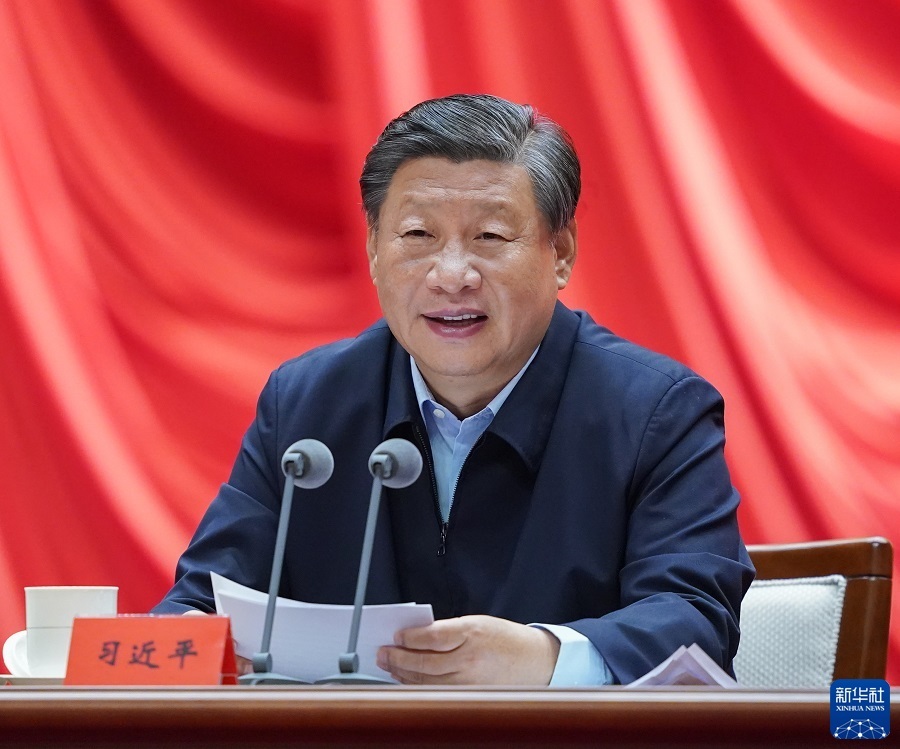 9月1日，2021年秋季学期中央党校（国家行政学院）中青年干部培训班在中央党校开班。中共中央总书记、国家主席、中央军委主席习近平在开班式上发表重要讲话。新华社记者 申宏 摄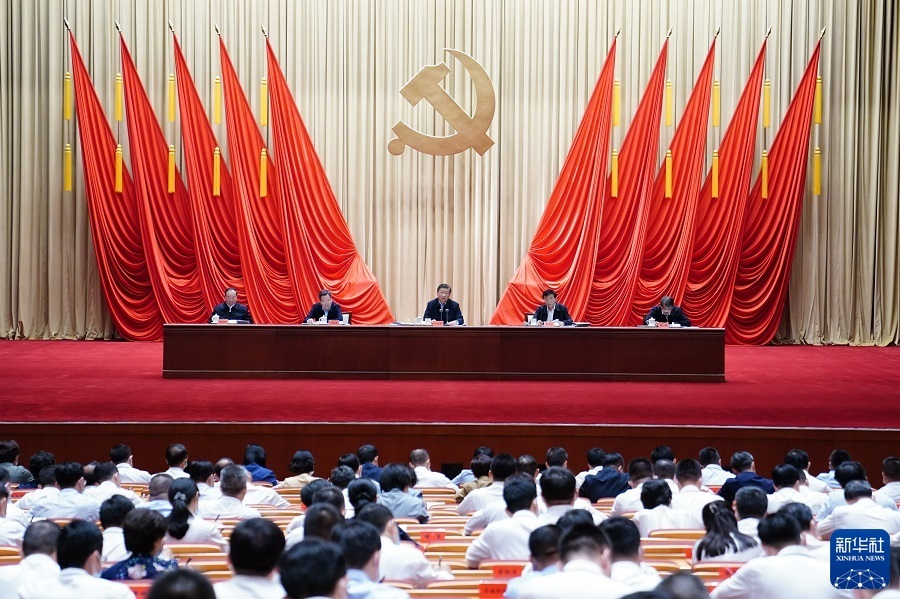 9月1日，2021年秋季学期中央党校（国家行政学院）中青年干部培训班在中央党校开班。中共中央总书记、国家主席、中央军委主席习近平在开班式上发表重要讲话。新华社记者 翟健岚 摄中共中央政治局常委、中央书记处书记王沪宁出席开班式。习近平强调，中国共产党成立一百年来，始终是有崇高理想和坚定信念的党。这个理想信念，就是马克思主义信仰、共产主义远大理想、中国特色社会主义共同理想。理想信念是中国共产党人的精神支柱和政治灵魂，也是保持党的团结统一的思想基础。党员干部有了坚定理想信念，才能经得住各种考验，走得稳、走得远；没有理想信念，或者理想信念不坚定，就经不起风吹浪打，关键时刻就会私心杂念丛生，甚至临阵脱逃。形成坚定理想信念，既不是一蹴而就的，也不是一劳永逸的，而是要在斗争实践中不断砥砺、经受考验。年轻干部要牢记，坚定理想信念是终身课题，需要常修常炼，要信一辈子、守一辈子。习近平指出，理想信念坚定和对党忠诚是紧密联系的。理想信念坚定才能对党忠诚，对党忠诚是对理想信念坚定的最好诠释。检验党员干部是不是对党忠诚，在革命年代就要看能不能为党和人民事业冲锋陷阵、舍生忘死，在和平时期也有明确的检验标准。比如，能不能坚持党的领导，坚决维护党中央权威和集中统一领导，自觉在思想上政治上行动上同党中央保持高度一致；能不能坚决贯彻执行党的理论和路线方针政策，不折不扣把党中央决策部署落到实处；能不能严守党的政治纪律和政治规矩，做政治上的明白人、老实人；能不能坚持党和人民事业高于一切，自觉执行组织决定，服从组织安排，等等，都是对党忠诚的直接检验。组织上安排年轻干部去艰苦边远地区工作，是信任更是培养，年轻干部应该以此为荣、争先恐后。刀要在石上磨、人要在事上练，不经风雨、不见世面是难以成大器的。习近平强调，坚持一切从实际出发，是我们想问题、作决策、办事情的出发点和落脚点。坚持从实际出发，前提是深入实际、了解实际，只有这样才能做到实事求是。要了解实际，就要掌握调查研究这个基本功。要眼睛向下、脚步向下，经常扑下身子、沉到一线，近的远的都要去，好的差的都要看，干部群众表扬和批评都要听，真正把情况摸实摸透。既要“身入”基层，更要“心到”基层，听真话、察真情，真研究问题、研究真问题，不能搞作秀式调研、盆景式调研、蜻蜓点水式调研。要在深入分析思考上下功夫，去粗取精、去伪存真，由此及彼、由表及里，找到事物的本质和规律，找到解决问题的办法。习近平指出，坚持从实际出发、实事求是，不只是思想方法问题，也是党性强不强问题。从当前干部队伍实际看，坚持实事求是最需要解决的是党性问题。干部是不是实事求是可以从很多方面来看，最根本的要看是不是讲真话、讲实话，是不是干实事、求实效。年轻干部要坚持以党性立身做事，把说老实话、办老实事、做老实人作为党性修养和锻炼的重要内容，敢于坚持真理，善于独立思考，坚持求真务实。习近平强调，干事担事，是干部的职责所在，也是价值所在。党把干部放在各个岗位上是要大家担当干事，而不是做官享福。改革发展稳定工作那么多，要做好工作都要担当作为。担当和作为是一体的，不作为就是不担当，有作为就要有担当。做事总是有风险的。正因为有风险，才需要担当。凡是有利于党和人民的事，我们就要事不避难、义不逃责，大胆地干、坚决地干。习近平指出，坚持原则是共产党人的重要品格，是衡量一个干部是否称职的重要标准。对共产党人来说，“好好先生”并不是真正的好人。奉行好人主义的人，没有公心、只有私心，没有正气、只有俗气，好的是自己，坏的是风气、是事业。共产党人讲党性、讲原则，就要讲斗争。在原则问题上决不能含糊、决不能退让，否则就是对党和人民不负责任，甚至是犯罪。大是大非面前要讲原则，小事小节中也有讲原则的问题。党的干部都要有秉公办事、铁面无私的精神，讲原则不讲面子、讲党性不徇私情。习近平强调，当前，世界百年未有之大变局加速演进，中华民族伟大复兴进入关键时期，我们面临的风险挑战明显增多，总想过太平日子、不想斗争是不切实际的。要丢掉幻想、勇于斗争，在原则问题上寸步不让、寸土不让，以前所未有的意志品质维护国家主权、安全、发展利益。共产党人任何时候都要有不信邪、不怕鬼、不当软骨头的风骨、气节、胆魄。习近平指出，讲规矩、守底线，首先要有敬畏心。心有所畏，方能言有所戒、行有所止。干部一定要知敬畏、存戒惧、守底线，敬畏党、敬畏人民、敬畏法纪。严以修身，才能严以律己。一个干部只有把世界观、人生观、价值观的总开关拧紧了，把思想觉悟、精神境界提高了，才能从不敢腐到不想腐。我们共产党人为的是大公、守的是大义、求的是大我，更要正心明道、怀德自重，始终把党和人民放在心中最高位置，做一个一心为公、一身正气、一尘不染的人。习近平强调，我们处在前所未有的变革时代，干着前无古人的伟大事业，如果知识不够、眼界不宽、能力不强，就会耽误事。年轻干部精力充沛、思维活跃、接受能力强，正处在长本事、长才干的大好时期，一定要珍惜光阴、不负韶华，如饥似渴学习，一刻不停提高。要发扬“挤”和“钻”的精神，多读书、读好书，从书本中汲取智慧和营养。要结合工作需要学习，做到干什么学什么、缺什么补什么。要学习马克思主义理论特别是新时代党的创新理论，学习党史、新中国史、改革开放史、社会主义发展史，学习经济、政治、法律、文化、社会、管理、生态、国际等各方面基础性知识，学习同做好本职工作相关的新知识新技能，不断完善履职尽责必备的知识体系。习近平指出，实践出真知，实践长真才。坚持在干中学、学中干是领导干部成长成才的必由之路。同样是实践，是不是真正上心用心，是不是善于总结思考，收获大小、提高快慢是不一样的。如果忙忙碌碌，只是机械做事，陷入事务主义，是很难提高认识和工作水平的。陈希主持开班式，表示年轻干部要牢记习近平总书记的殷殷嘱托，紧密结合思想和工作实际，加强理论学习，提高党性修养，砥砺政治品格，锤炼过硬本领，以忠诚干净担当的实际行动，在全面建设社会主义现代化国家新征程中奋勇争先、建功立业。丁薛祥、黄坤明出席开班式。2021年秋季学期中央党校（国家行政学院）中青年干部培训班学员参加开班式，中央有关部门负责同志列席开班式。